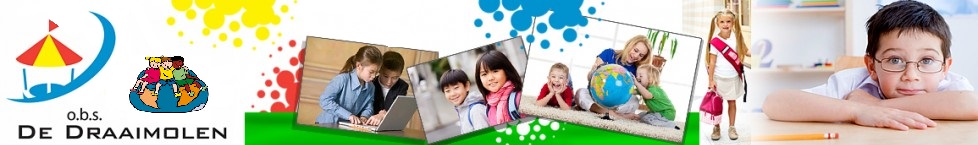 Protocol gebruik mobiele telefoonsBij ons op school zijn we ons bewust van de toenemende mate waarin kinderen, en personeel gebruik maken van mobiele telefoons. Wij zijn als school van mening dat we kunnen bijdragen om leerlingen bewust te maken van goede omgangsvormen rondom het gebruik van mobiele telefoons. Ouders zijn hier in de eerste plaats verantwoordelijk voor.   Allereerst geldt natuurlijk dat ouders altijd via het telefoonnummer van de school hun kind(eren) kunnen bereiken dan wel een bericht kunnen doorgevenDoel m.b.t. beleid mobiele telefoons ter voorkoming dat:de telefoon oneigenlijk wordt gebruikt.het gebruik van de telefoon de rust en de veiligheid binnen de school en op het buitenterrein  rondom de school verstoort. Dit beleid creëert: Eenduidigheid in het omgaan met mobiele telefoons voor kinderen, leerkrachten en medewerkers van de Draaimolen. Duidelijkheid met betrekking tot  actie van de school naar aanleiding van oneigenlijk of misbruik van mobiele telefoons onder schooltijd. Mogelijkheid tot het afleggen van verantwoording naar kinderen, ouders en leerkrachten bij misbruik.Beleidsafspraken gebruik mobiele telefoons op school:Kinderen mogen van ouders een mobiele telefoon meenemen naar school. Dit gebeurt op eigen risico. Wanneer de telefoon kapot gaat, gestolen wordt, kwijt raakt etc. is de school niet aansprakelijk. Kinderen die een mobiele telefoon bij zich hebben, moeten deze bij het betreden van  de school uitzetten en bij de leerkracht op de afgesproken plek neerleggen. Aan het einde van de schooldag neemt de leerling zijn telefoon weer mee. Buiten de school wordt de telefoon weer aangezet. Tijdens de pauzes, tijdens het overblijven, tijdens de gymles blijven de telefoons uit en op de aangewezen plek. Tussen de middag kan de telefoon wel mee naar huis. Het is niet toegestaan om zonder toestemming onder schooltijd binnen of buiten de school beeld- en/of geluidsopnames te maken. Kinderen die een mobiele telefoon meenemen maar deze niet uitzetten, niet op de voorgeschreven plek bewaren dan wel ongeoorloofd en zonder toestemming gebruiken,  zijn conform dit beleid in overtreding. Overtreding van bovenstaande afspraken: Kinderen die een mobiele telefoon meenemen maar niet uitzetten en niet op de voorgeschreven plek bewaren,  leveren hun mobieltje in bij de  groepsleerkracht.  Het mobieltje kan aan het einde van de dag worden opgehaald. De groepsleerkracht brengt via een briefje de ouders hiervan op de hoogte.  Dit briefje dient ondertekend door de ouders de volgende dag mee terug worden gebracht.  Bij een volgende overtreding wordt de telefoon ingenomen en verplicht door de ouder opgehaald. De telefoon mag bij een volgende overtreding niet meer mee naar school worden genomen.Misbruik van mobiele telefoons  Onder misbruik wordt in elk geval verstaan: Het zonder toestemming maken van opnamen (foto’s filmpjes, geluid) het zonder toestemming op internet plaatsen en/of op andere wijze verspreiden van foto’s en/of filmpjes ongewenste sms’jes,  ongewenst bellen bedreigingen. Sancties:Bij constatering van misbruik zoals hierboven beschreven wordt de mobiele telefoon ingenomen. Pas na een gesprek met ouders wordt de telefoon aan de ouders teruggegeven. Indien misbruik in de privésfeer direct invloed heeft op het welzijn van de leerling, zal bij constatering van een mogelijk strafbaar feit, de school de ouders van het kind dat slachtoffer is, adviseren tot het doen van aangifte. Slachtoffer:Leerlingen die slachtoffer zijn van misbruik via de mobiele telefoon kunnen in eerste instantie altijd terecht bij de groepsleerkracht. Binnen onze school is een vertrouwenspersoon aanwezig waar ongewenste intimiteiten of pestgedrag gemeld kunnen worden. In de schoolgids vindt u de naam. Het is ook mogelijk dat de groepsleerkracht het slachtoffer doorverwijst. Het beleid zoals vastgelegd in dit document zal regelmatig, maar ten minste één maal per twee jaar, worden geëvalueerd. Aanpassingen van het beleid kunnen op elk gewenst moment doorgevoerd worden. Hier is minimaal instemming van het MT voor nodig. De procedure behorend bij de vaststelling van dit beleid:  Het concept beleidsplan wordt besproken en vastgesteld met het team d.d. …..Het beleid wordt voorgelegd aan MR,  volgens art. nr. …….. heeft de MR ingestemd met het beleidsstuk zoals dit nu voorligt. d.d. …..Het concept wordt omgezet in definitief beleid Het concept wordt omgezet in definitief beleid Indien het beleid is vastgesteld worden ouders en leerlingen van het beleid op de hoogte gebracht. Hierna zal het beleid van toepassing zijn.Indien het beleid is vastgesteld worden ouders en leerlingen van het beleid op de hoogte gebracht. Hierna zal het beleid van toepassing zijn.